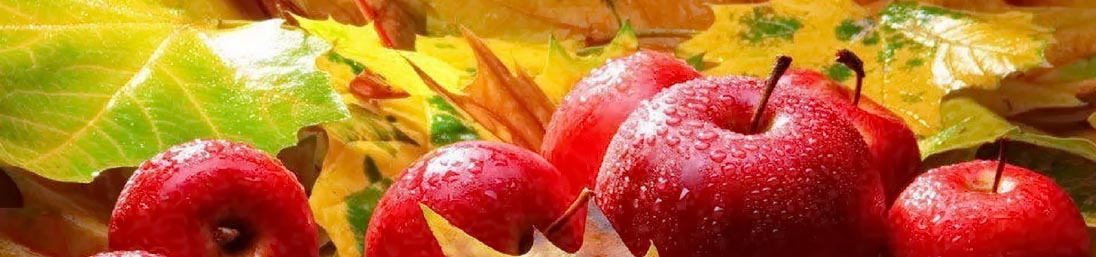 SEPTEMBER2023